Think SheetTalking to an AnimalThink of an animal that lives in the natural world (not a pet or farm animal).   You can look at the pictures for ideas. Word Bank.  Use this page to come up with some great words for your poem.What animal are you going to write about? ______________________________________________________Write down words that describe what your animal looks like.  ______________________________________________________________________________________________________________________________________________________________________________________________________________________________________________Write down words that tell about places you might see your animal. __________________________________________________________________________________________________________________________________________________________________________________________________________________________________________________________________________________________________________________________________________Write down words that describe things your animal does ______________________________________________________________________________________________________________________________________________________________________________________________________________________________________________________________________________________________________________________________________________________Think of describing words you can add to your lists. For example, if you wrote “pond,” you might add words like “cool”, “deep,” “green.” Do any of the words you wrote down sound a little alike? Can you think of any more words you can add that sound a little like the words you have? You can look at the groups of green, purple, brown, yellow, pink, and black words for ideas.ANT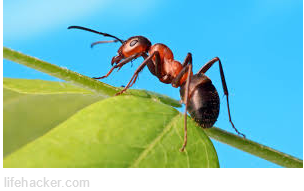 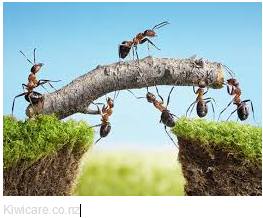 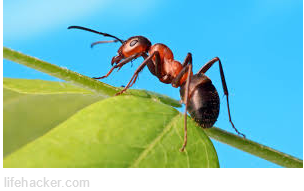 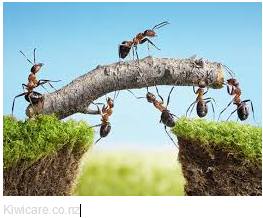 BAT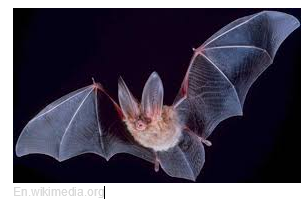 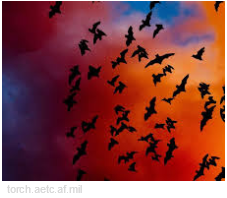 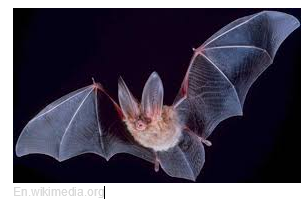 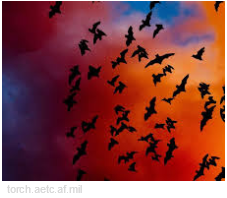 BEAR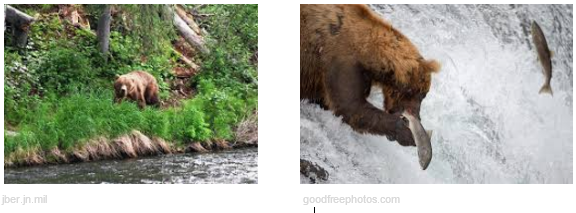 BEAVER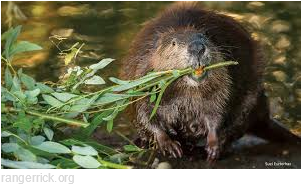 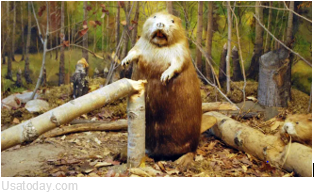 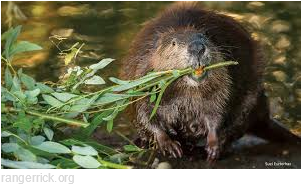 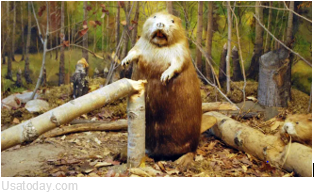 BOBCAT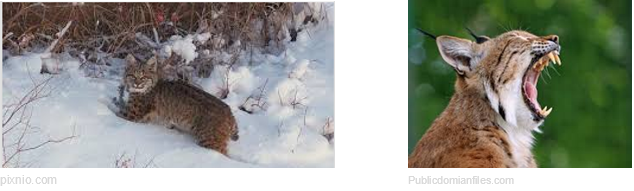 BUTTERFLY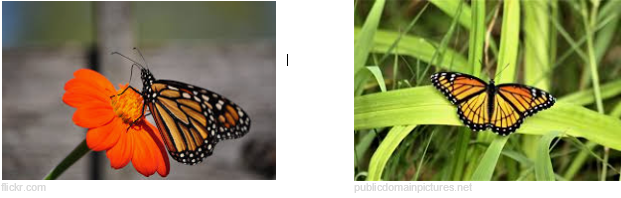 CHIPMUNK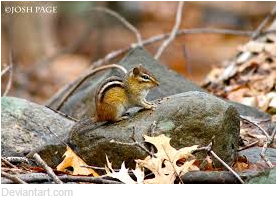 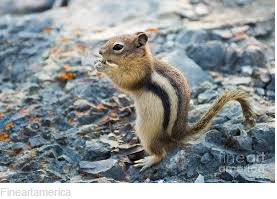 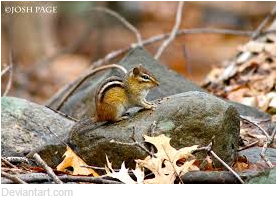 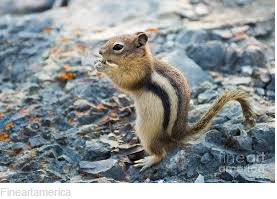 DEER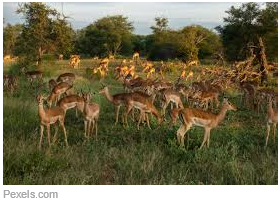 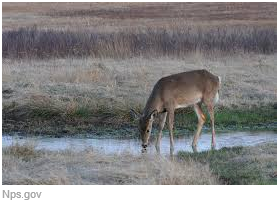 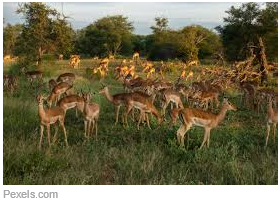 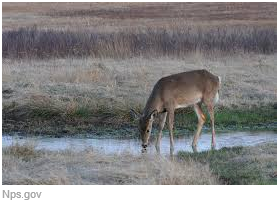 DRAGONFLY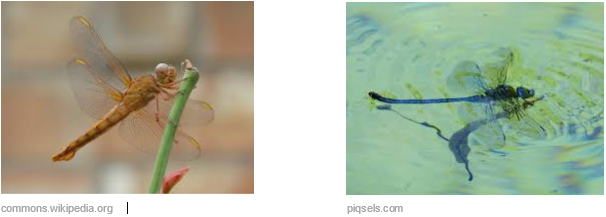 EAGLE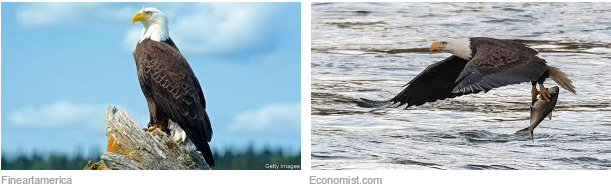 FISH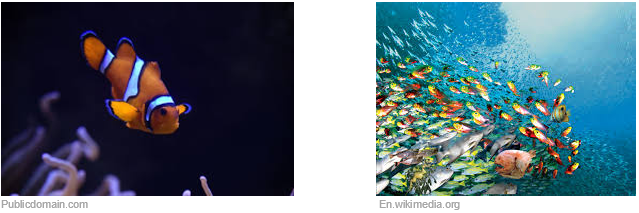 FOX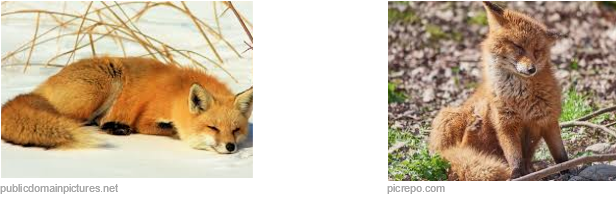 FROG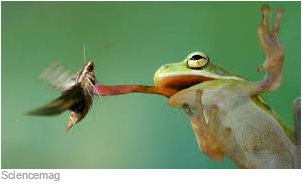 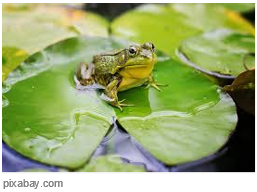 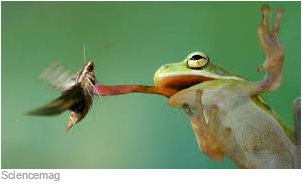 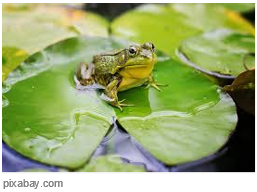 KANGAROO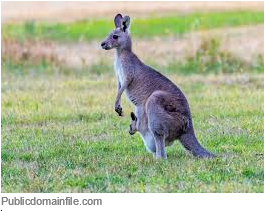 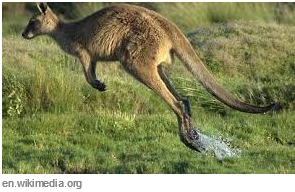 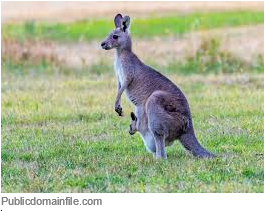 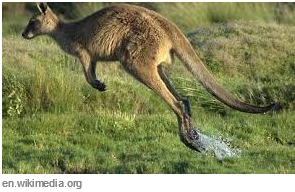 KOALA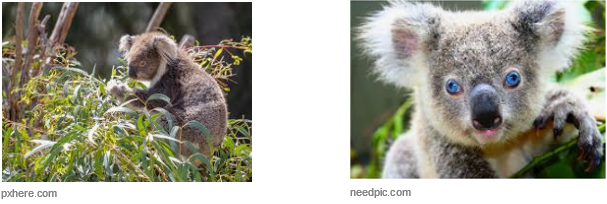 LADYBUG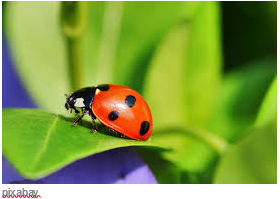 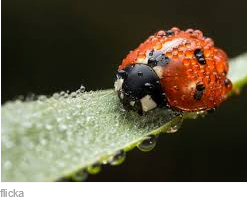 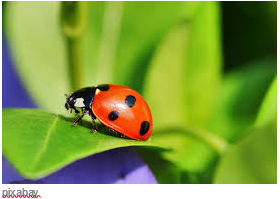 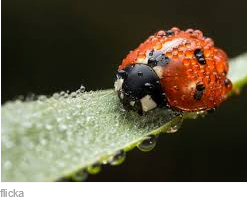 LION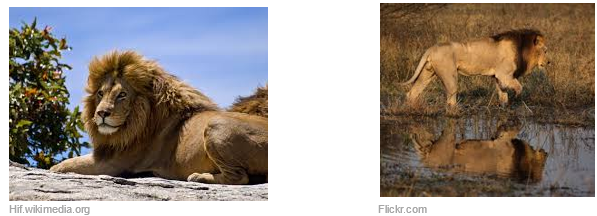 MONKEY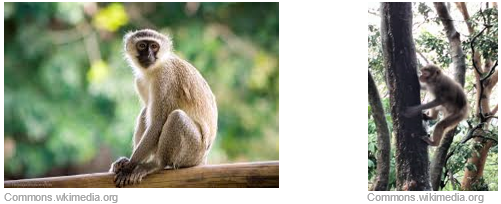 MOOSE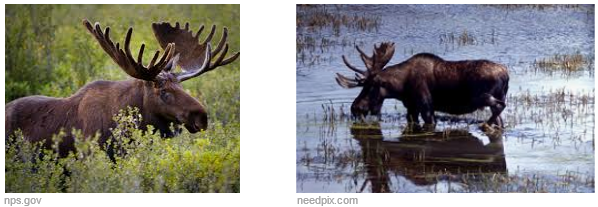 MOUSE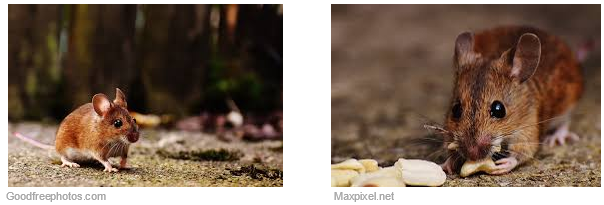 PANDA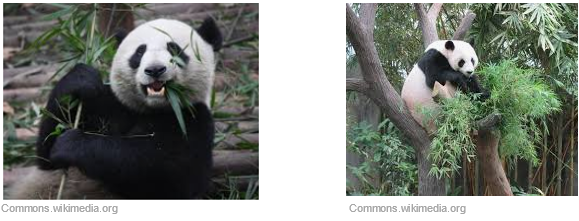 RACCOON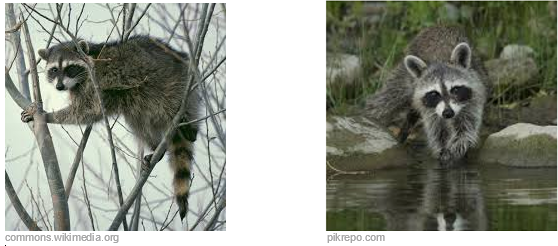 RABBIT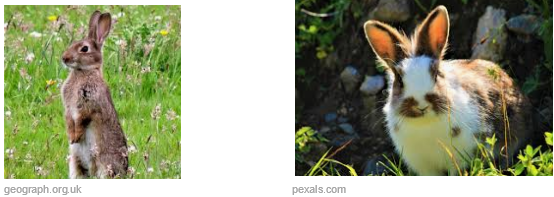 ROBIN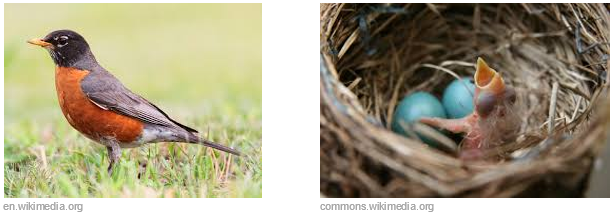 SNAKE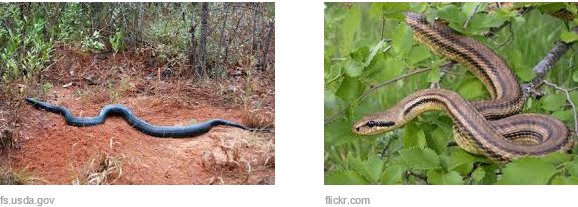 SQUIRREL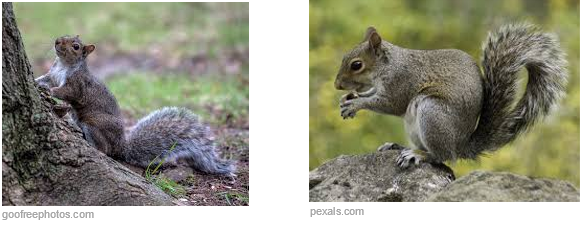 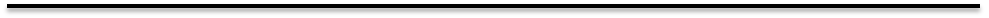 TIGER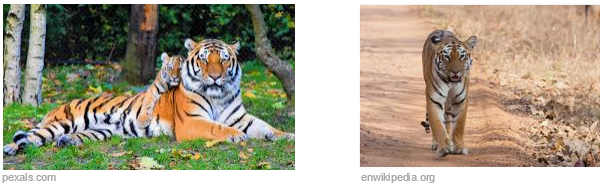 TURTLE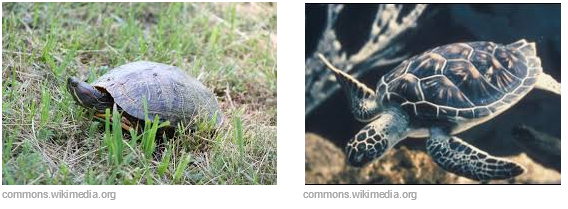 WHALE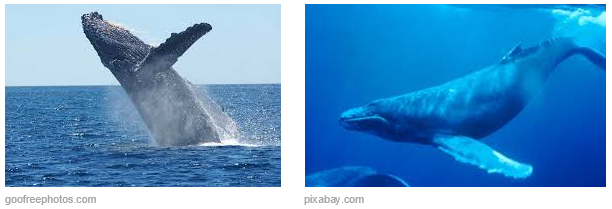 ZEBRA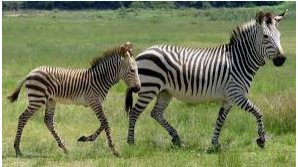 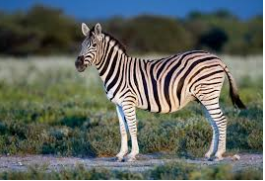      pixabay                                                                                                                   en.wipipedia.com